２０２２年度事業報告書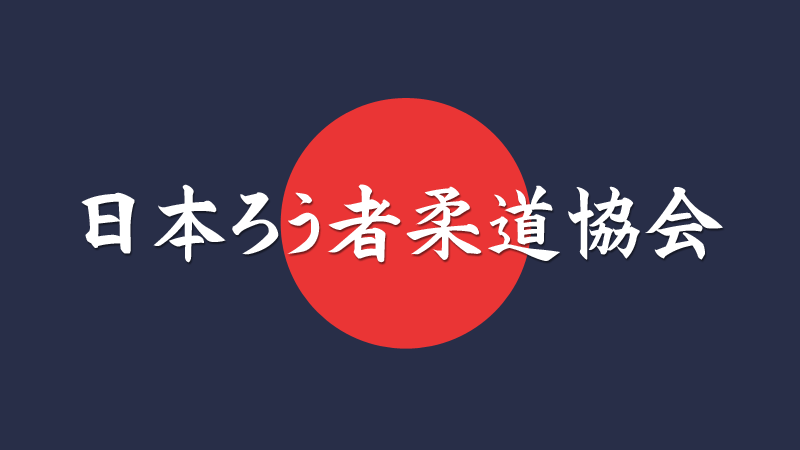 自　  2022年４月 １日至　　2023年３月31日一般社団法人 日本ろう者柔道協会2022年度は、新型コロナウイルス感染対策を講じながら下記事業を行った。５月には第24回夏季デフリンピック競技大会（於ブラジル）、２月には第1回アジアろう者柔道選手権大会（於キルギス）があり、強化指定選手の強化事業を積極的に行った。１．団体運営について　１－１．理事会の開催〇第１回理事会日　時：2022年６月15日（水）10時～11時場　所：オンライン会議（ZOOM）出　席：小椋・倉野・小林・向川・鈴木議　案：2021年度事業報告（案）・2021年度決算報告（案）※後日書面理事会で報告、2022年度事業計画（案）、2022年度予算（案）、ブラジルデフリンピック競技大会におけるスタッフ２名の派遣費用について〇2022年度総会日　時：2022年６月27日（月）17時～18時場　所：オンライン会議（ZOOM）出　席：小椋・倉野・小林・向川・鈴木　　　　出席会員数（委任状出席含む）６名議　案：2021年度事業報告・2021年度決算・監査報告、2022年度事業計画・2022年度予算について報　告：第24回夏季デフリンピック派遣結果について〇第２回理事会日　時：2022年10月５日（水）17時～18時場　所：オンライン会議（ZOOM）出　席：小椋・倉野・小林議　案：あすこっとサポート株式会社への業務委託について　〇臨時理事会日　時：2022年12月27日（火）10時30分～12時場　所：オンライン会議（ZOOM）出　席：小椋・倉野・小林議　案：2024年世界選手権大会・日本開催について、2023年３月アジアろう者柔道選手権大会選手選考結果について　　その他：選手会員より届いた意見、ブラジルデフリンピックの自己負担支払いについて２．強化活動２－１強化委員会の開催日　時：2022年７月12日（火）11時～12時　　場　所：オンライン会議　　出　席：小志田、瀬川、久保田、竹澤、荒井、倉野、小林　　通　訳：福田　　内　容：選手強化について、選手の発掘・育成について 日　時：2022年10月17日（月）10時～12時　　場　所：講道館　　出　席：小志田、倉野、小林　　通　訳：梅澤　　内　容：全日本学生柔道連盟への挨拶、選手発掘・育成について 日　時：2022年10月21日（金）10時30分～12時　　場　所：オンライン会議　　出　席：小志田、瀬川、久保田、竹澤、倉野、小林　　通　訳：福田　　内　容：2023アジアろう柔道選手権の派遣可否について、2024年アジア大会（イラン）について日　時：2022年12月27日（火）　　場　所：書面会議　　出　席：強化委員全員　　内　容：強化選手の選考並びに第１回アジアろう者柔道選手権大会日本代表選手の選考及び帯同スタッフについて　２－２競技力向上事業　　〇第24回夏季デフリンピック競技大会に向けた強化合宿　　　日　時：2022年４月９日～10日　　　場　所：公益財団法人講道館、東京学芸大学　　　出　席：佐藤正樹、蒲生和麻、小志田憲一、瀬川洋、麓康次郎、久保田浩史、竹澤稔裕、倉野直紀　　　内　容：東京学芸大学にて合同稽古、講道館にて打ち込み、基本動作の確認、振り返り　　〇合宿兼アジアろう者柔道選手権大会選手選考会　日　時：2022年12月10日～11日　　　場　所：公益財団法人講道館　　　出　席：佐藤正樹、蒲生和麻、瀬川洋、久保田浩史、竹澤稔裕、麓康次郎、小椋武夫小林泉　（あすこっとより）長谷部貴、白坂篤志、内田美春　　　内　容：強化ミーティング、練習、ＩＢＳＡ大会前エキシビション（※アジア大会選手選考会兼ねる）　〇アジア大会本番に向けた強化合宿　　　日　時：2023年２月10日～12日　　　場　所：公益財団法人講道館、日本体育大学　　　出　席：佐藤正樹、蒲生和麻、吉良暁生、高橋朋希、水掫瑞紀、小志田憲一、瀬川洋久保田浩史、麓康次郎、倉野直紀、小林泉、村山春佳、福田早苗　　　内　容：日本体育大学にて合同稽古、講道館にて稽古、手話通訳研修会参加（オンライン）、アジア大会に向けて最終確認〇メディカルチェック　　　当協会強化指定選手５名が各地でメディカルチェックを実施　　佐藤正樹、蒲生和麻、吉良暁生、高橋朋希、水掫瑞紀　　〇オージオグラム　　　アジアろう者柔道選手権大会出場のため、高橋朋希、水掫瑞紀が聴力検査を受けるため各地の病院にて検診　２－３大会派遣事業　〇第24回夏季デフリンピック競技大会（於ブラジル）　期　間：2022年５月１日～15日　　　場　所：ブラジル／カシアス・ド・スル　　　派遣体制：佐藤正樹（66㎏級）、蒲生和麻（73㎏級）、小志田憲一（監督）、麓康次郎（トレーナー）　結　果：　66㎏級：佐藤正樹　５位、73㎏級：蒲生和麻　５位　〇第１回アジアろう者柔道選手権大会（於キルギス）　期　間：2023年３月１日～８日　　　場　所：キルギス／ビシュケク　　　日本代表チーム：吉良暁生（60㎏級）、高橋朋希（90㎏級）、水掫瑞紀（100㎏級）、瀬川洋（監督）、竹澤稔裕（コーチ）、麓康次郎（トレーナー）、村山春佳（手話言語通訳）、サイカル（現地アテンドスタッフ）　結　果：60㎏級：吉良暁生　２位、90㎏級：高橋朋希　３位100㎏級：水掫瑞紀　２位【その他】・2022年11月21日（月）（株）フォーシーズと面談・2023年３月16日（木）（公財）日本パラスポーツ協会継続登録JPC継続加盟手続き